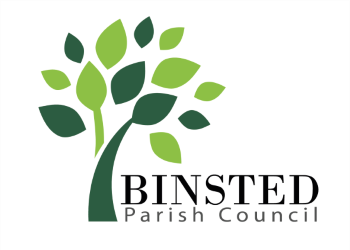 BINSTED PARISH COUNCIL  -  GRANT APPLICATION 2024NAME OF ORGANISATION________________________________________________________________________________NAME OF CONTACT_______________________________________________ADDRESS OF CONTACT__________________________________________________________________________________________________________________________________________________________________TELEPHONE NO:   _______________________________________			EMAIL ADDRESS:  _______________________________________PLEASE OUTLINE BRIEFLY THE ACTIVITIES OF YOUR GROUP / ORGANISATION__________________________________________________________________________________AMOUNT OF GRANT APPLIED FOR                          £_______________________WHAT IS THE TOTAL COST OF THE PROJECT/ITEM/SERVICE                                                                                     £________________________WHAT IS THE GRANT TO BE USED FOR?____________________________________________________________________________________________________________________________________________________________________HAS YOUR ORGANISATION APPLIED FOR A GRANT ELSEWHERE TOWARDS THIS PROJECT?YES/NOIF YES PLEASE GIVE DETAILSYOU ARE INVITED TO GIVE ANY ADDITIONAL INFORMATION WHICH MIGHT ASSIST THE COUNCIL IN CONSIDERING YOUR APPLICATIONHOW MANY PEOPLE WITHIN THE PARISH OF BINSTED DOES YOUR ORGANISATION BENEFIT?______________DO ANY OF YOUR MEMBERS WISH TO ADDRESS THE PARISH COUNCIL AT THE MEETING WHEN THE DONATIONS ARE CONSIDEREDYES/NOPLEASE STATE BALANCES IN HAND AT THE END OF LAST FINANCIAL YEAR                    £_____________LEVEL OF UNALLOCATED RESERVES                                                                                     £______________If possible, please send a copy of your most recent accounts with your application.I declare that to the best of my knowledge and belief that the above information is correct.  I also declare that the grant awarded will be used solely for the purposes outlined in this application.  I understand that Binsted Parish Council reserves the right to reclaim the grant in the event of it not being used for the purpose specified.Name ________________________________Signature______________________________Position ________________________________                Date _________________________ 